LEMBAR PERSETUJUANFUNGSI KOMUNIKASI INTERPERSONAL DALAM MENINGKATKAN EFEKTIVITAS KERJA KEPENGURUSAN ISBA BANDUNGOleh :Etika Fitri 132050331SKRIPSIUntuk Memenuhi Salah Satu Syarat Ujian Guna Memperoleh Gelar Sarjana Pada Program Studi Ilmu KomunikasiBandung, 31 Mei 2017Menyetujui,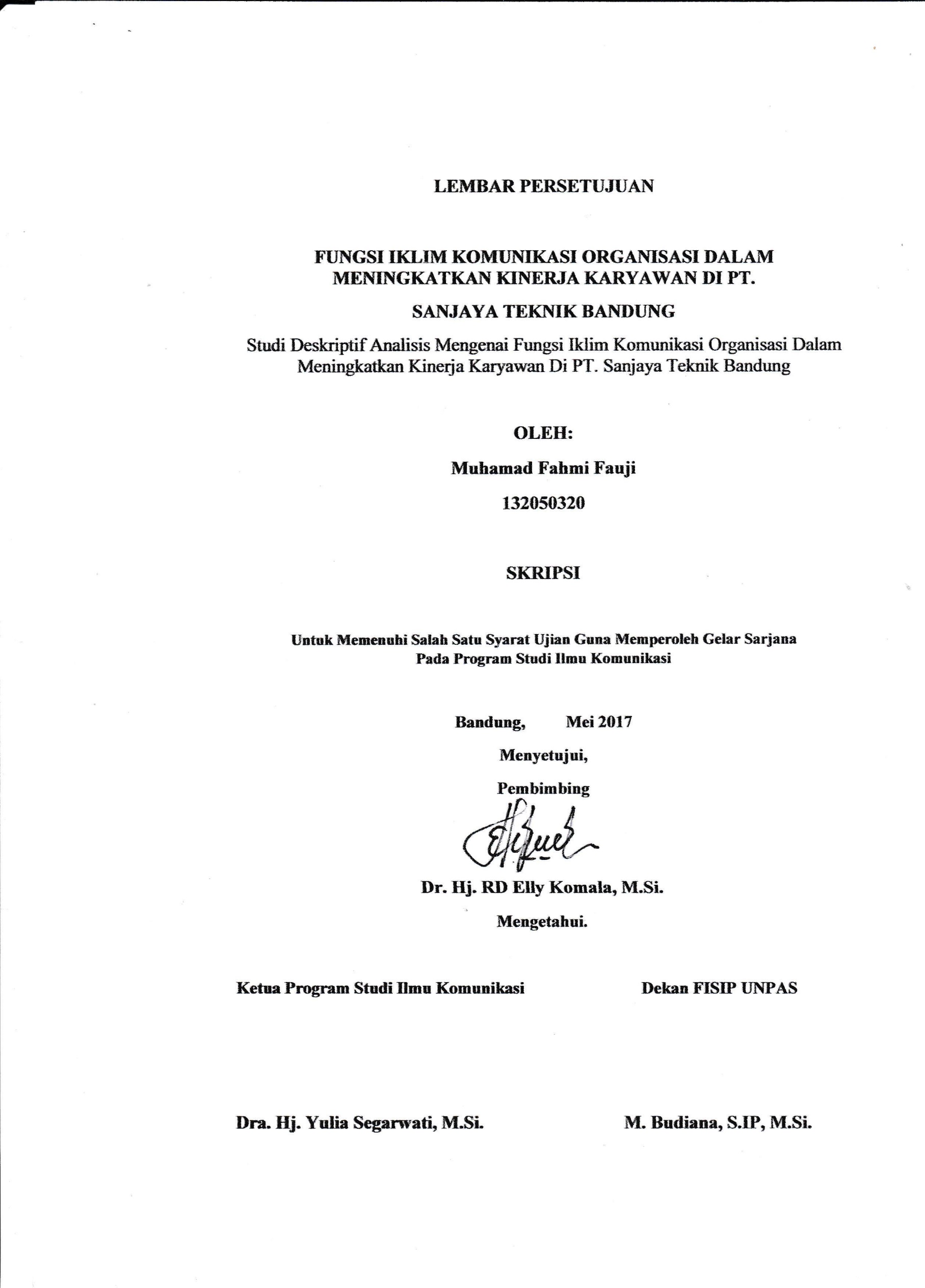            Mengetahui,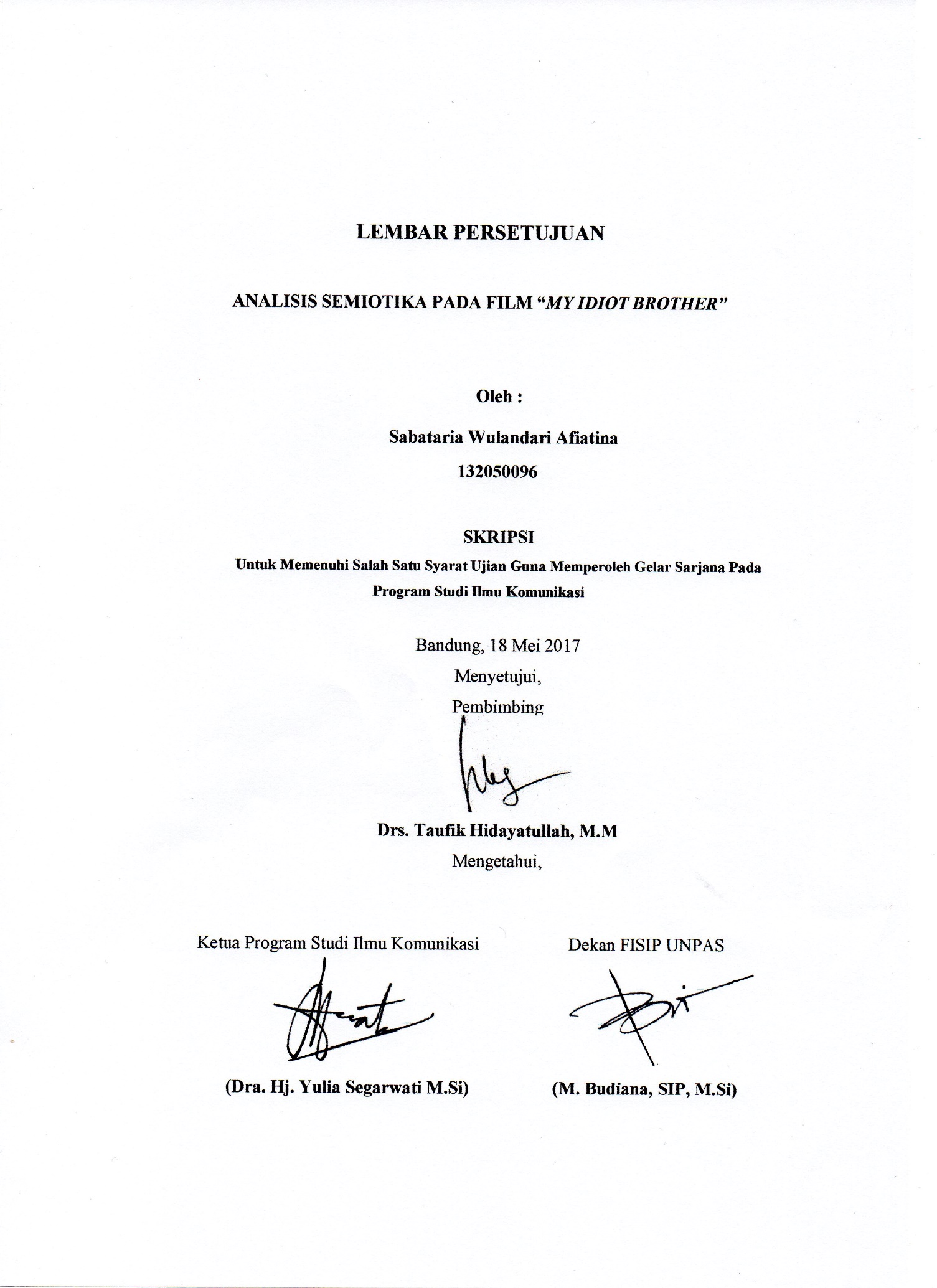 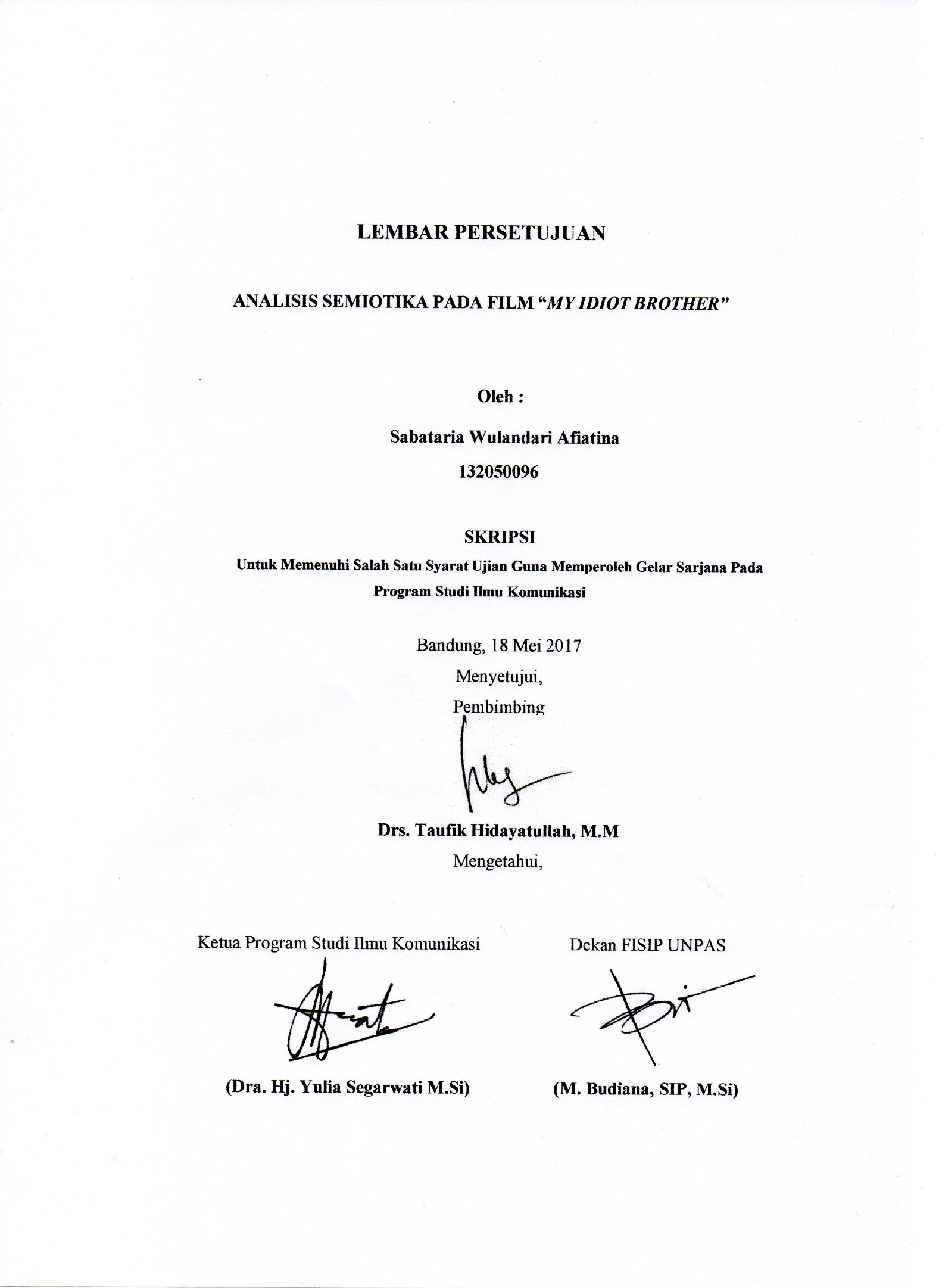 